SprinSOUTH KINGSTOWN LITTLE LEAGUE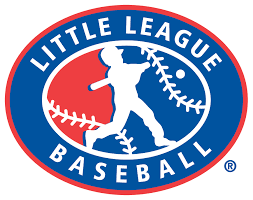 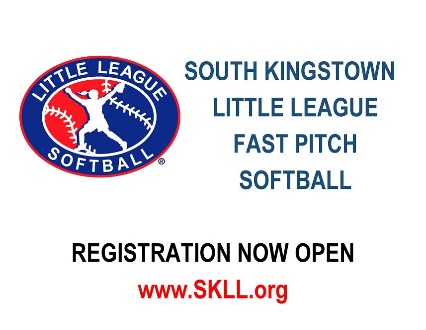 P.O. Box 388 · Wakefield, RI 028802024 SPONSORSHIP APPLICATION FORMSponsor Name (as printed on Team Uniform):  _______________________________________________Business Address:  __________________________________________________________________________________________________________________________________________________________Contact Name:   _______________________________________________________________________Phone Number:  _______________________________________________________________________Email Address:  ________________________________________________________________________Website Address:   _____________________________________________________________________Team or Player Request: ________________________________________________________________CHAMPIONSHIP: Scoreboard Sign at Tuckertown Field (only two available)	(   ) $1,500GRAND SLAM:  Spring & Fall Team Sponsorship and Outfield Fence Banner at Tuckertown Field(    ) $900 ($1000 if new banner)HOME RUN:  Spring Team Sponsorship and Outfield Fence Banner at Tuckertown Field(    ) $750 ($850 if new banner)TRIPLE:  Spring & Fall Team Sponsorship(    ) $600		DOUBLE:  Spring Team Sponsorship(    ) $400SINGLE:  Outfield Fence Banner(    ) $400 ($500 if new banner)STEAL: Fall Team Sponsorship	(    ) $250STRIKEOUT: Company Logo on SKLL Website	(    ) $100OPENING CEREMONY SPONSOR: Sponsor SKLL Spring Season Opening Ceremony (only one available)	(    ) $1,500Miscellaneous Donation or Scholarship Fund(    ) $ ______________TOTAL DONATIONS: $ ________________All sponsors will have their company logos displayed on the SKLL Website (SKLL.org). Banner Sponsors: Please email an electronic copy of company logo/artwork to sponsorship@skll.org. Electronic copy must be in JPEG, GIF, or BMP with highest possible resolution. The image you provide will be printed directly to the banner itself and will appear exactly as you provide it to us, but with a green background color.Team Sponsors: Your sponsor name will be printed on the team jersey as written in “Sponsor Name” above. If you request a specific team jersey color, please specify here. Jersey color: ________________________Please email return this form along with your check (payable to SKLL) and required artwork to sponsorship@skll.org or:     	Anthony Sama, Sponsorship Coordinator South Kingstown Little League     	P.O. Box 388     	Wakefield, RI 02880If you have any questions, please contact us at sponsorship@skll.org or 862-226-9546.Thank you for your support of South Kingstown Little League!